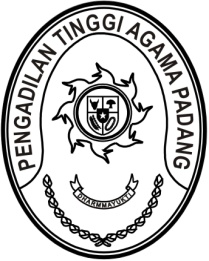 BERITA ACARAPENGAMBILAN SUMPAH JABATAN PEGAWAI NEGERI SIPILNOMOR : W3-A/       /KP.04.6/4/2022Pada hari ini Rabu tanggal 27 April 2022, dengan mengambil tempat di Pengadilan Tinggi Agama Padang, saya Drs. H. Zein Ahsan, M.H. Ketua Pengadilan Tinggi Agama PadangBerdasarkan Peraturan Pemerintah Nomor 17 Tahun 2020 tentang Perubahan Atas Peraturan Pemerintah Nomor 11 Tahun 2017, dengan disaksikan dengan 2 (dua) orang saksi masing-masing:1. Elvi Yunita, S.H., M.H.	:	Kepala Subbagian Rencana Program dan Anggaran Pengadilan Tinggi Agama Padang2. Millia Sufia, S.E., S.H., M.M.	:	Kepala Subbagian Keuangan dan Pelaporan Pengadilan Tinggi Agama Padang telah mengambil sumpah jabatan Pegawai Negeri Sipil Aidil Akbar, S.E. yang dengan Keputusan Sekretaris Mahkamah Agung RI tanggal 31 Maret 2022 diangkat dalam jabatan Pengelola Pengadaan Barang/Jasa Ahli Pertama.Pegawai Negeri Sipil yang mengangkat sumpah jabatan tersebut didampingi oleh seorang Rohaniwan, Drs. Daryamurni NIP. 196503061992031003 jabatan Panitera Pengganti.Pegawai Negeri Sipil yang mengangkat sumpah jabatan tersebut mengucap sumpah jabatan Pegawai Negeri Sipil sebagai berikut:"Demi Allah, saya bersumpah :bahwa saya, akan setia dan taat kepada Undang-undang Dasar Negara Republik Indonesia Tahun 1945 serta akan menjalankan segala peraturan perundang-undangan dengan selurus-lurusnya, demi dharma bakti saya kepada bangsa dan negara;bahwa saya dalam menjalankan tugas jabatan, akan menjunjung etika jabatan, bekerja dengan sebaik-baiknya, dan dengan penuh rasa tanggung jawab;bahwa saya, akan menjaga integritas, tidak menyalahgunakan kewenangan, serta menghindarkan diri dari perbuatan tercela”.Demikianlah Berita Acara pengambilan sumpah jabatan ini dibuat dengan sebenar-benarnya untuk dapat digunakan sebagaimana mestinya.Pegawai Negeri SipilPejabatYang Mengangkat SumpahYang Mengambil SumpahAidil Akbar, S.E.Drs. H. Zein Ahsan, M.H.NIP. 198708082006041001NIP. 195508261982031004Saksi I :Saksi II :Elvi Yunita, S.H., M.H.Millia Sufia, S.E., S.H., M.M.NIP. 198206162005022001NIP. 198410142009042002